Read Genesis 19:30-38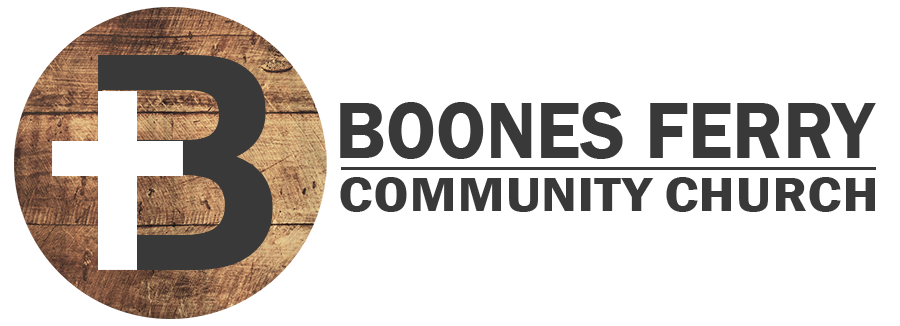 1. How did Sunday's sermon impact you or what did you learn in Word Like Fire? 2. Lot initially did not seem excited to leave Sodom, and yet now he had even become afraid of living in Zoar. To what would you attribute this change of mind? 3. List as many sins that you see the sisters committing in their plan to get pregnant. What do you think contributed to them having such a degenerate character? 4. Do you think Lot was a victim of what his daughters did or did he hold some or all of the responsibility? 5. Read Rom. 12:2 and 1 Cor. 15:33. What role did the influence of Sodom's culture play in the development of these women's immoral character? What responsibility do parents have in keeping their children away from such influences? 6. Challenge. What ends up being the lasting legacy of the Moabites and the Ammonites? (Ex. Numbers 21-22 and Deut. 23:3-4.) 7. Youth Question. What can you do to limit the sinful influences and worldly character shaping environments in your life? Why is that sometimes hard or even sad? Prayer Focus: Let's pray that we would have the wisdom and courage to not be conformed but rather transformed. 